03 марта 2017 года в большом зале администрации Богучарского района состоялся семинар – совещание с молодежными правительством. Председатель Территориальной избирательной комиссии Заикин Сергей Иванович рассказал присутствующим на семинаре об избирательных комиссиях организующих подготовку и проведение выборов, о порядке формирования избирательных комиссий различного уровня, как осуществляется деятельность комиссий. Какую работу проводит Территориальная избирательная комиссия Богучарского района по повышению правовой культуры молодых и будущих избирателей в предвыборный период. Сколько и какие избирательные комиссии работают на территории Богучарского района, сколько в них работает членов с правом решающего голоса, когда и какие будут проходить выборы в сентябре 2017 года и по какой системе. Подробно объяснил, как взаимодействуют органы местного самоуправления с территориальной избирательной комиссией. В заключении семинара председатель комиссии Заикин С.И. ответил на интересующие ребят вопросы, пожелал им более активно проявлять свою жизненную позицию и уже сейчас пытаться претворить в жизнь свои проекты и идеи для улучшения жизни в районе. 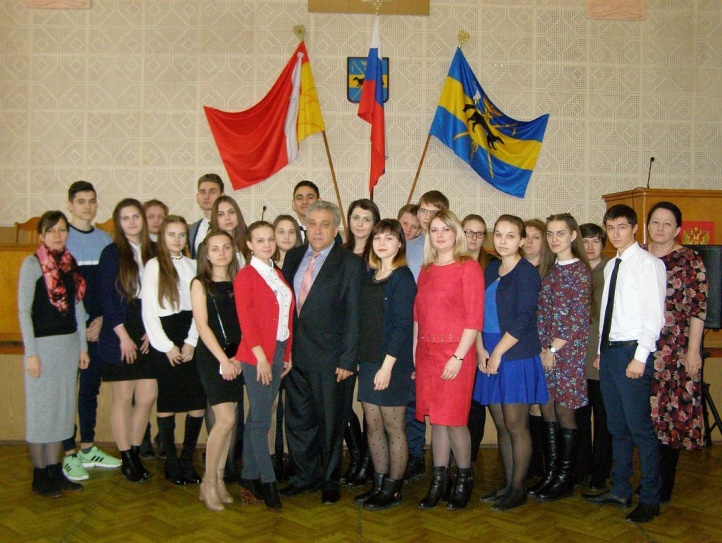 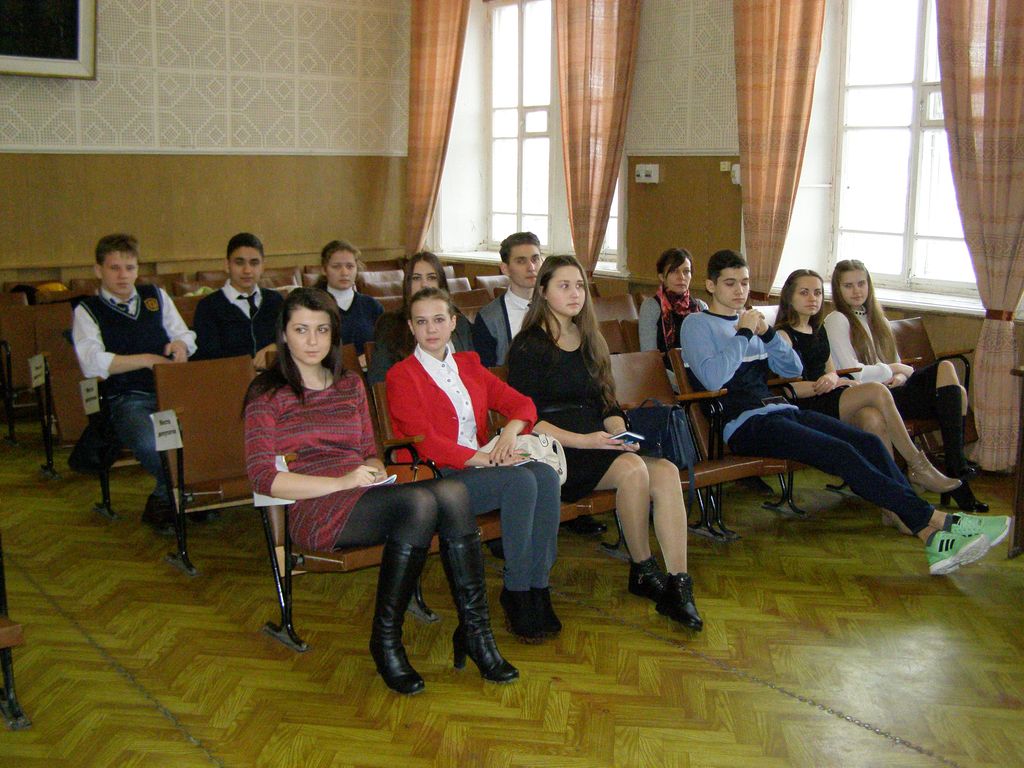 